             19.10.2011                АДМИНИСТРАЦИЯ  РОССОШКИНСКОГО СЕЛЬСКОГО ПОСЕЛЕНИЯ РЕПЬЕВСКОГО  МУНИЦИПАЛЬНОГО РАЙОНА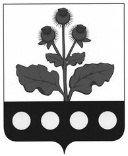 ВОРОНЕЖСКОЙ ОБЛАСТИРАСПОРЯЖЕНИЕ«23» августа 2017 г. № 48 -рс. РоссошкиВ соответствии с Федеральным законом от 27.07.2010 № 210-ФЗ «Об организации предоставления государственных и муниципальных услуг», руководствуясь Методическими рекомендациями по формированию технологических схем предоставления государственных и муниципальных услуг, утвержденных протоколом заседания Правительственной комиссии по проведению административной реформы от 09.06.2016г. №142.1. Утвердить технологическую схему предоставления муниципальной услуги «Предоставление  разрешения на ввод объекта в эксплуатацию» согласно приложению.2. Разместить технологическую схему предоставления муниципальной услуги «Предоставление  разрешения на ввод объекта в эксплуатацию»  на официальном сайте органов местного самоуправления Россошкинского сельского поселения Репьевского муниципального района Воронежской области.3.  Контроль за исполнением настоящего распоряжения оставляю за собой.Глава сельского поселения                                                        Т.А.АнохинаПРИЛОЖЕНИЕ ТИПОВАЯ ТЕХНОЛОГИЧЕСКАЯ СХЕМАПРЕДОСТАВЛЕНИЯ МУНИЦИПАЛЬНОЙ УСЛУГИРАЗДЕЛ 1. «ОБЩИЕ СВЕДЕНИЯ О МУНИЦИПАЛЬНОЙ УСЛУГЕ»РАЗДЕЛ 2. «ОБЩИЕ СВЕДЕНИЯ О «ПОДУСЛУГАХ»РАЗДЕЛ 3. «СВЕДЕНИЯ О ЗАЯВИТЕЛЯХ «ПОДУСЛУГИ»РАЗДЕЛ 4. «ДОКУМЕНТЫ, ПРЕДОСТАВЛЯЕМЫЕ ЗАЯВИТЕЛЕМ ДЛЯ ПОЛУЧЕНИЯ «ПОДУСЛУГИ»РАЗДЕЛ 5. «ДОКУМЕНТЫ И СВЕДЕНИЯ, ПОЛУЧАЕМЫЕ ПОСРЕДСТВОМ МЕЖВЕДОМСТВЕННОГО ИНФОРМАЦИОННОГО ВЗАИМОДЕЙСТВИЯ»РАЗДЕЛ 6. «РЕЗУЛЬТАТ «ПОДУСЛУГИ»РАЗДЕЛ 7. «ТЕХНОЛОГИЧЕСКИЕ ПРОЦЕССЫ ПРЕДОСТАВЛЕНИЯ «ПОДУСЛУГИ»РАЗДЕЛ 8. «ОСОБЕННОСТИ ПРЕДОСТАВЛЕНИЯ «ПОДУСЛУГИ» В ЭЛЕКТРОННОЙ ФОРМЕ»Перечень приложений:Приложение 1 (форма заявления)Приложение 1Форма заявленияВ администрацию Россошкинского сельского поселения Репьевского муниципального района                 От кого:____________________________________(наименование застройщика, ИНН, почтовый и юридический адреса, Ф.И.О руководителя, телефон)Заявлениео выдаче разрешения на ввод в эксплуатациюПрошу  выдать  разрешение  на  ввод  в  эксплуатацию  объекта  капитального строительства__________________________________________________________________(наименование объекта капитального строительства в соответствии с разрешением на строительство, название этапа, в случае ввода в эксплуатацию этапа строительства, реконструкции)на земельном участке по адресу: __________________________________________________________________(полный адрес с указанием субъекта РФ, муниципального образования(района, городского округа, поселения), населенного пункта и т.д.)Строительство осуществлялось на основании разрешения на строительствоот "___" ____________ 20___ года N ____________________, срок действиядо "___" ____________ 20___ годавыданного,_________________________________________________________________(название уполномоченного органа, выдавшего разрешение на строительство)Правоустанавливающие документы на земельный участок__________________________________________________________________(наименование документа, дата выдачи, номер)Дополнительно информирую, что:а) финансирование строительства заказчиком (застройщиком) осуществлялось__________________________________________________________________(источник финансирования)б)  работы   были   произведены  подрядным   (хозяйственным)   способом   всоответствии с договоромN ____________________ от "___" ____________ 20___ года(название организации с указанием ее формы собственности)Право выполнения строительно-монтажных работ закреплено__________________________________________________________________(наименование документа и уполномоченной организации, его выдавшей)N ____________________ от "___" ____________ 20___ годав) производителем работ приказомN ____________________ от "___" ____________ 20___ годаназначен __________________________________________________________________(должность Ф.И.О.)имеющий высшее,  среднее (ненужное зачеркнуть) профессиональное образование и стаж работы в строительстве ____ летг) строительный контроль в соответствии с договоромN ____________________ от "___" ____________ 20___ года осуществлялся(название организации, ИНН, юридический и почтовый адреса,должность, Ф.И.О. руководителя, номер телефона)Функции заказчика (застройщика) выполняет__________________________________________________________________(название организации, наименование документа и организации, его выдавшей)N ____________________ от "___" ____________ 20___ годаОсновные показатели объекта (состав этапа работ, в случае выдачи разрешения ввод в эксплуатацию этапа)__________________________________________________________________(площадь земельного участка, площадь объекта, строительный объем,конструктивные и объемно-планировочные решения, сведения о сетяхинженерно-технического обеспечения и др.)Обязуюсь  обо  всех  изменениях,  связанных  с  приведенными   в  настоящем заявлении сведениями, сообщать в__________________________________________________________________(наименование органа, выдавшего разрешение на строительство)Заказчик (застройщик)_________________       _____________       _________________________   (должность)                                                  (подпись)                                                 (Ф.И.О)м.п.Документы принял_________________       _____________       _________________________   (должность)            (подпись)                  (Ф.И.О)Дата приема заявления и документов "___" ____________ 20___ г.Об утверждении технологической схемы предоставления муниципальной услуги «Предоставление  разрешения на ввод объекта в эксплуатацию»№ п/пПараметрЗначение параметра/состояние1231.Наименование органа, предоставляющего услугуАдминистрация муниципального образования2.Номер услуги в федеральном реестре36401000100008452653.Полное наименование услугиПредоставление  разрешения на ввод объекта в эксплуатацию4.Краткое наименование услугиПредоставление  разрешения на ввод объекта в эксплуатацию5.Административный регламент предоставления муниципальной услугиПостановление администрации Россошкинского сельского поселения Репьевского муниципального района Воронежской области №17 от 07.04.2015 года «О утверждении перечня муниципальных услуг, предоставляемых администрацией Россошкинского сельского поселения в новой редакции»6.Перечень «подуслуг» нет7.Способы оценки качества предоставления муниципальной услуги- радиотелефонная связь;- терминальные устройства в МФЦ;- терминальные устройства в органе местного самоуправления;- единый портал государственных услуг;- региональный портал государственных услуг;- официальный сайт органа;- другие способыСрок предоставления в зависимости от условийСрок предоставления в зависимости от условийОснования отказа в приеме документовОснования отказа в предоставлении «подуслуги»Основания приостановления предоставления «подуслуги»Срок приостановления предоставления «подуслуги»Плата за предоставление «подуслуги»Плата за предоставление «подуслуги»Плата за предоставление «подуслуги»Способ обращения за получением «подуслуги»Способ получения результата «подуслуги»При подаче заявления по месту жительства (месту нахождения юр.лица)При подаче заявления не по месту жительства (месту обращения)Основания отказа в приеме документовОснования отказа в предоставлении «подуслуги»Основания приостановления предоставления «подуслуги»Срок приостановления предоставления «подуслуги»Наличие платы (гос. пошлины)Реквизиты НПА, являющегося основанием для взимания платы (гос. пошлины)КБК для взимания платы (гос. пошлины), в том числе для МФЦСпособ обращения за получением «подуслуги»Способ получения результата «подуслуги»12345678910111. Наименование «подуслуги»: Предоставление  разрешения на ввод объекта в эксплуатацию1. Наименование «подуслуги»: Предоставление  разрешения на ввод объекта в эксплуатацию1. Наименование «подуслуги»: Предоставление  разрешения на ввод объекта в эксплуатацию1. Наименование «подуслуги»: Предоставление  разрешения на ввод объекта в эксплуатацию1. Наименование «подуслуги»: Предоставление  разрешения на ввод объекта в эксплуатацию1. Наименование «подуслуги»: Предоставление  разрешения на ввод объекта в эксплуатацию1. Наименование «подуслуги»: Предоставление  разрешения на ввод объекта в эксплуатацию1. Наименование «подуслуги»: Предоставление  разрешения на ввод объекта в эксплуатацию1. Наименование «подуслуги»: Предоставление  разрешения на ввод объекта в эксплуатацию1. Наименование «подуслуги»: Предоставление  разрешения на ввод объекта в эксплуатацию1. Наименование «подуслуги»: Предоставление  разрешения на ввод объекта в эксплуатацию10 рабочих дней 10 рабочих дней- заявление не соответствует установленной форме, не поддается прочтению или содержит неоговоренные заявителем зачеркивания, исправления, подчистки;- подача заявления лицом, не уполномоченным совершать такого рода действия.- отсутствие необходимых документов,- несоответствие объекта капитального строительства требованиям градостроительного плана земельного участка или в случае строительства, реконструкции линейного объекта требованиям проекта планировки территории и проекта межевания территории;- несоответствие объекта капитального строительства требованиям, установленным в разрешении на строительство;- несоответствие параметров построенного, реконструированного объекта капитального строительства проектной документации (данное основание не применяется в отношении объектов индивидуального жилищного строительства);- невыполнение заявителем требований, предусмотренных частью 18 статьи 51 Градостроительного кодекса РФ, о безвозмездной передаче в орган местного самоуправления, выдавший разрешение на строительство, сведений о площади, о высоте и количестве этажей планируемого объекта капитального строительства, о сетях инженерно-технического обеспечения, одного экземпляра копии результатов инженерных изысканий и по одному экземпляру копий разделов проектной документации, предусмотренных пунктами 2, 8 - 10 и 11.1 части 12 статьи 48 Градостроительного кодекса РФ, или одного экземпляра копии схемы планировочной организации земельного участка с обозначением места размещения объекта индивидуального жилищного строительства.нет—нет——- личное обращение в орган, предоставляющий услугу;- личное обращение в МФЦ;- почтовая связь;-единый портал госуслуг;-регион. портал госуслуг- в органе, предоставляющем услугу, на бумажном носителе;- в МФЦ на бумажном носителе, полученном из Органа;- почтовая связь;- на едином портале госуслуг;- на регион. портале госуслуг№ п/пКатегории лиц, имеющих право на получение «подуслуги»Документ, подтверждающий правомочие заявителя соответствующей категории на получение «подуслуги»Установленные требования к документу, подтверждающему правомочие заявителя соответствующей категории на получение «подуслуги»Наличие возможности подачи заявления на предоставление «подуслуги» представителями заявителяИсчерпывающий перечень лиц, имеющих право на подачу заявления от имени заявителяНаименование документа, подтверждающего право подачи заявления от имени заявителяУстановленные требования к документу, подтверждающему право подачи заявления от имени заявителя123456781. Наименование «подуслуги»: Предоставление  разрешения на ввод объекта в эксплуатацию1. Наименование «подуслуги»: Предоставление  разрешения на ввод объекта в эксплуатацию1. Наименование «подуслуги»: Предоставление  разрешения на ввод объекта в эксплуатацию1. Наименование «подуслуги»: Предоставление  разрешения на ввод объекта в эксплуатацию1. Наименование «подуслуги»: Предоставление  разрешения на ввод объекта в эксплуатацию1. Наименование «подуслуги»: Предоставление  разрешения на ввод объекта в эксплуатацию1. Наименование «подуслуги»: Предоставление  разрешения на ввод объекта в эксплуатацию1. Наименование «подуслуги»: Предоставление  разрешения на ввод объекта в эксплуатацию1.Физические лица-документ, удостоверяющий личностьДолжен быть изготовлен на официальном бланке и соответствовать установленным требованиям, в том числе Положения о паспорте гражданина РФ.  Должен быть действительным на дату  обращения за предоставлением услуги. Не должен содержать подчисток, приписок, зачеркнутых слов и других исправлений.имеетсяЛюбое уполномоченное дееспособное лицоДокумент, удостоверяющий личностьДолжен быть изготовлен на официальном бланке и соответствовать установленным требованиям, в том числе Положения о паспорте гражданина РФ.  Должен быть действительным на дату  обращения за предоставлением услуги. Не должен содержать подчисток, приписок, зачеркнутых слов и других исправлений.1.Физические лица-документ, удостоверяющий личностьДолжен быть изготовлен на официальном бланке и соответствовать установленным требованиям, в том числе Положения о паспорте гражданина РФ.  Должен быть действительным на дату  обращения за предоставлением услуги. Не должен содержать подчисток, приписок, зачеркнутых слов и других исправлений.имеетсяЛюбое уполномоченное дееспособное лицоДоверенностьДоверенность должна быть выдана от имени заявителя и подписана им самим. Доверенность может быть подписана также иным лицом, действующим по доверенности если эти полномочия предусмотрены основной доверенностью.  Доверенность должна быть действующей на момент обращения (при этом необходимо иметь в виду, что доверенность, в которой не указан срок ее действия, действительна в течение одного года с момента ее выдачи)1.Физические лица-документ, удостоверяющий личностьДолжен быть изготовлен на официальном бланке и соответствовать установленным требованиям, в том числе Положения о паспорте гражданина РФ.  Должен быть действительным на дату  обращения за предоставлением услуги. Не должен содержать подчисток, приписок, зачеркнутых слов и других исправлений.имеетсяЛюбое уполномоченное дееспособное лицоИной документ, подтверждающий полномочияДолжен быть действительным на срок обращения за предоставлением услуги. Не должен содержать подчисток, приписок, зачеркнутых слов и других исправлений. Не должен иметь повреждений, наличие которых не позволяет однозначно истолковать их содержание2.Юридические лицаДокумент, подтверждающий право лица без доверенности действовать от имени юридического лица (копия решения о назначении лица или его избрании)Решение о назначении лица или его избрании должна быть заверена юридическим лицом, содержать подпись должностного лица, подготовившего документ, дату составления документа; информацию о праве физического лица действовать от имени заявителя без доверенностиимеетсяЛюбое уполномоченное дееспособное лицоДокумент, удостоверяющий личностьДолжен быть изготовлен на официальном бланке и соответствовать установленным требованиям, в том числе Положения о паспорте гражданина РФ.  Должен быть действительным на дату  обращения за предоставлением услуги. Не должен содержать подчисток, приписок, зачеркнутых слов и других исправлений.2.Юридические лицаДокумент, удостоверяющий личностьДолжен быть изготовлен на официальном бланке и соответствовать установленным требованиям, в том числе Положения о паспорте гражданина РФ.  Должен быть действительным на дату  обращения за предоставлением услуги. Не должен содержать подчисток, приписок, зачеркнутых слов и других исправлений.имеетсяЛюбое уполномоченное дееспособное лицоДоверенностьДоверенность выдается за подписью руководителя или иного лица, уполномоченного на это. Доверенность может быть подписана также иным лицом, действующим по доверенности.  Доверенность должна быть действующей на момент обращения (при этом необходимо иметь в виду, что доверенность, в которой не указан срок ее действия, действительна в течение одного года с момента ее выдачи).№ п/пКатегория документаНаименование документов, которые представляет заявитель для получения «подуслуги»Количество необходимых экземпляров документа с указанием подлинник/копияУсловие предоставления документаУстановленные требования к документуФорма (шаблон) документаОбразец документа/заполнения документа123456781. Наименование «подуслуги»: Предоставление  разрешения на ввод объекта в эксплуатацию1. Наименование «подуслуги»: Предоставление  разрешения на ввод объекта в эксплуатацию1. Наименование «подуслуги»: Предоставление  разрешения на ввод объекта в эксплуатацию1. Наименование «подуслуги»: Предоставление  разрешения на ввод объекта в эксплуатацию1. Наименование «подуслуги»: Предоставление  разрешения на ввод объекта в эксплуатацию1. Наименование «подуслуги»: Предоставление  разрешения на ввод объекта в эксплуатацию1. Наименование «подуслуги»: Предоставление  разрешения на ввод объекта в эксплуатацию1. Наименование «подуслуги»: Предоставление  разрешения на ввод объекта в эксплуатацию1.Заявлениезаявлениео выдаче разрешения на ввод в эксплуатацию1 экз., подлинникнетв письменном заявлении должна быть указана информация о заявителе. Заявление должно быть подписано заявителем или его уполномоченным представителем.приложение №1приложение №2.Правоустанавливающие документыправоустанавливающие документы на земельный участок1 экз., подлинникв случае, если необходимые документы и сведения о правах на земельный участок отсутствуют в Едином государственном реестре прав на недвижимое имущество и сделок с ним——3.Акт приемкиакт приемки объекта капитального строительства1 экз., подлинникв случае осуществления строительства, реконструкции на основании договора——4.Документ, подтверждающий соответствие построенного, реконструированного объекта капитального строительства требованиям технических регламентов документ, подтверждающий соответствие построенного, реконструированного объекта капитального строительства требованиям технических регламентов и подписанный лицом, осуществляющим строительство1 экз., подлинникнет——5Документ, подтверждающий соответствие параметров построенного, реконструированного объекта капитального строительства проектной документациидокумент, подтверждающий соответствие параметров построенного, реконструированного объекта капитального строительства проектной документации, в том числе требованиям энергетической эффективности и требованиям оснащенности объекта капитального строительства приборами учета используемых энергетических ресурсов, и подписанный лицом, осуществляющим строительство (лицом, осуществляющим строительство, и застройщиком или техническим заказчиком в случае осуществления строительства, реконструкции на основании договора, а также лицом, осуществляющим строительный контроль, в случае осуществления строительного контроля на основании договора), за исключением случаев осуществления строительства, реконструкции объектов индивидуального жилищного строительства1 экз., подлинникнет——6Документы, подтверждающие соответствие построенного, реконструированного объекта капитального строительства техническим условиямдокументы, подтверждающие соответствие построенного, реконструированного объекта капитального строительства техническим условиям и подписанные представителями организаций, осуществляющих эксплуатацию сетей инженерно-технического обеспечения (при их наличии)1 экз., подлинникнет——7Схемасхема, отображающая расположение построенного, реконструированного объекта капитального строительства, расположение сетей инженерно-технического обеспечения в границах земельного участка и планировочную организацию земельного участка и подписанная лицом, осуществляющим строительство (лицом, осуществляющим строительство, и застройщиком или техническим заказчиком в случае осуществления строительства, реконструкции на основании договора), за исключением случаев строительства, реконструкции линейного объекта1 экз., подлинникнет——8Документ, подтверждающий заключение договора обязательного страхования гражданской ответственности владельцадокумент, подтверждающий заключение договора обязательного страхования гражданской ответственности владельца опасного объекта за причинение вреда в результате аварии на опасном объекте в соответствии с законодательством Российской Федерации об обязательном страховании гражданской ответственности владельца опасного объекта за причинение вреда в результате аварии на опасном объекте1 экз., подлинникнет——9Технический плантехнический план1 экз., подлинникнет——Реквизиты актуальной технологической карты межведомственного взаимодействияНаименование запрашиваемого документа (сведения)Перечень и состав сведений, запрашиваемых в рамках межведомственного информационного взаимодействия Наименование органа, направляющего межведомственный запросНаименование органа, в адрес которого направляется межведомственный запросSID электронного сервиса5Срок осуществления межведомственного информационного взаимодействияФорма (шаблон) межведомственного запросаОбразец заполнения формы межведомственного запроса61234567891. Наименование «подуслуги»: Предоставление  разрешения на ввод объекта в эксплуатацию1. Наименование «подуслуги»: Предоставление  разрешения на ввод объекта в эксплуатацию1. Наименование «подуслуги»: Предоставление  разрешения на ввод объекта в эксплуатацию1. Наименование «подуслуги»: Предоставление  разрешения на ввод объекта в эксплуатацию1. Наименование «подуслуги»: Предоставление  разрешения на ввод объекта в эксплуатацию1. Наименование «подуслуги»: Предоставление  разрешения на ввод объекта в эксплуатацию1. Наименование «подуслуги»: Предоставление  разрешения на ввод объекта в эксплуатацию1. Наименование «подуслуги»: Предоставление  разрешения на ввод объекта в эксплуатацию1. Наименование «подуслуги»: Предоставление  разрешения на ввод объекта в эксплуатациюправоустанавливающие документы на земельный участок (в случае, если необходимые документы и сведения о правах на земельный участок содержатся в Едином государственном реестре прав на недвижимое имущество и сделок с ним)заполняется органом муниципальной властиадминистрация муниципального образованияУправление Федеральной службы государственной регистрации, кадастра и картографии по Воронежской областизаключение органа государственного строительного надзора (в случае если предусмотрено осуществление государственного строительного надзора) о соответствии построенного, реконструированного объекта капитального строительства требованиям технических регламентов и проектной документации, в том числе требованиям энергетической эффективности и требованиям оснащенности объекта капитального строительства приборами учета используемых энергетических ресурсов, заключение государственного экологического контроля в случаях, предусмотренных частью 7 статьи 54 Градостроительного кодекса РФзаполняется органом муниципальной властиадминистрация муниципального образованияинспекция государственного строительного надзора Воронежской областиакт приемки выполненных работ по сохранению объекта культурного наследия, утвержденный федеральным органом охраны объектов культурного наследия, региональным органом охраны объектов культурного наследия или муниципальным органом охраны объектов культурного наследия, при проведении реставрации, консервации, ремонта этого объекта и его приспособления для современного использованиязаполняется органом муниципальной властиадминистрация муниципального образованияфедеральный орган охраны объектов культурного наследия, орган охраны культурного наследия Воронежской области№ п/пДокумент/документы, являющиеся результатом «подуслуги»Требования к документу/документам, являющимся результатом «подуслуги»Характеристика результата (положительный/отрицательный)Форма документа/ документов, являющимся результатом «подуслуги»7Образец документа/ документов, являющихся результатом «подуслуги»7Способ получения результатаСрок хранения невостребованных заявителем результатов7Срок хранения невостребованных заявителем результатов7№ п/пДокумент/документы, являющиеся результатом «подуслуги»Требования к документу/документам, являющимся результатом «подуслуги»Характеристика результата (положительный/отрицательный)Форма документа/ документов, являющимся результатом «подуслуги»7Образец документа/ документов, являющихся результатом «подуслуги»7Способ получения результатав органев МФЦ1234567891. Наименование «подуслуги»: Предоставление  разрешения на ввод объекта в эксплуатацию1. Наименование «подуслуги»: Предоставление  разрешения на ввод объекта в эксплуатацию1. Наименование «подуслуги»: Предоставление  разрешения на ввод объекта в эксплуатацию1. Наименование «подуслуги»: Предоставление  разрешения на ввод объекта в эксплуатацию1. Наименование «подуслуги»: Предоставление  разрешения на ввод объекта в эксплуатацию1. Наименование «подуслуги»: Предоставление  разрешения на ввод объекта в эксплуатацию1. Наименование «подуслуги»: Предоставление  разрешения на ввод объекта в эксплуатацию1. Наименование «подуслуги»: Предоставление  разрешения на ввод объекта в эксплуатацию1. Наименование «подуслуги»: Предоставление  разрешения на ввод объекта в эксплуатациюРазрешение на ввод объекта в эксплуатациюНаличие подписи должностного лица, подготовившего документ, даты составления документа, печати организации, выдавшей документ. Отсутствие исправлений, подчисток и нечитаемых символов.положительныйПриложение №Приложение №- в органе, предоставляющем услугу, на бумажном носителе;- в МФЦ на бумажном носителе, полученном из Органа;- почтовая связь;- на едином портале госуслуг;- на регион. портале госуслугОтказ о выдаче разрешения на ввод объекта в эксплуатациюНаличие подписи должностного лица, подготовившего документ, даты составления документа, печати организации, выдавшей документ. Отсутствие исправлений, подчисток и нечитаемых символов.отрицательныйПриложение №Приложение №- в органе, предоставляющем услугу, на бумажном носителе;- в МФЦ на бумажном носителе, полученном из Органа;- почтовая связь;- на ЕПГУ;- на регион. портале госуслуг№ п/пНаименование процедуры процессаНаименование процедуры процессаОсобенности исполнения процедуры процессаСроки исполнения процедуры (процесса)Исполнитель процедуры процессаРесурсы, необходимые для выполнения процедуры процессаФормы документов, необходимые для выполнения процедуры процесса8122345671. Наименование «подуслуги»: Предоставление  разрешения на ввод объекта в эксплуатацию1. Наименование «подуслуги»: Предоставление  разрешения на ввод объекта в эксплуатацию1. Наименование «подуслуги»: Предоставление  разрешения на ввод объекта в эксплуатацию1. Наименование «подуслуги»: Предоставление  разрешения на ввод объекта в эксплуатацию1. Наименование «подуслуги»: Предоставление  разрешения на ввод объекта в эксплуатацию1. Наименование «подуслуги»: Предоставление  разрешения на ввод объекта в эксплуатацию1. Наименование «подуслуги»: Предоставление  разрешения на ввод объекта в эксплуатацию1. Наименование «подуслуги»: Предоставление  разрешения на ввод объекта в эксплуатацию1.Приём и регистрация заявления и прилагаемых к нему заявлений:1.Приём и регистрация заявления и прилагаемых к нему заявлений:1.Приём и регистрация заявления и прилагаемых к нему заявлений:1.Приём и регистрация заявления и прилагаемых к нему заявлений:1.Приём и регистрация заявления и прилагаемых к нему заявлений:1.Приём и регистрация заявления и прилагаемых к нему заявлений:1.Приём и регистрация заявления и прилагаемых к нему заявлений:1.Приём и регистрация заявления и прилагаемых к нему заявлений:1Приём и регистрация документовПриём и регистрация документов- обеспечивается проверка наличия и правильности оформления документов;- устанавливается предмет обращения, устанавливается личность заявителя, проверяется документ, удостоверяющий личность заявителя;- проверяются полномочия заявителя, полномочия представителя заявителя действовать от его имени;- проверяется соответствие заявления установленным требованиям;- проверяется соответствие представленных документов следующим требованиям: документы в установленных законодательством случаях нотариально удостоверены, скреплены печатями, имеют надлежащие подписи определенных законодательством должностных лиц; в документах нет подчисток, приписок, зачеркнутых слов и иных неоговоренных исправлений; документы не имеют серьезных повреждений, наличие которых не позволяет однозначно истолковать их содержание;- регистрируется заявление с прилагаемым комплектом документов;- выдается расписка в получении документов по установленной форме с указанием перечня документов и даты их получения1 раб. деньдолжностное лицо, уполномоченное на приём документовДокументационное и технологическое обеспечение, формы заявлений, формы расписок, журналы регистрацииПриложение №12. Рассмотрение представленных документов, истребование документов (сведений):2. Рассмотрение представленных документов, истребование документов (сведений):2. Рассмотрение представленных документов, истребование документов (сведений):2. Рассмотрение представленных документов, истребование документов (сведений):2. Рассмотрение представленных документов, истребование документов (сведений):2. Рассмотрение представленных документов, истребование документов (сведений):2. Рассмотрение представленных документов, истребование документов (сведений):2. Рассмотрение представленных документов, истребование документов (сведений):2.Рассмотрение представленных документов, истребование документов (сведений)Рассмотрение представленных документов, истребование документов (сведений)- устанавливается наличие всех необходимых документов;-устанавливается наличие полномочий заявителя (представителя заявителя) на обращение за предоставлением муниципальной услуги;- устанавливается необходимость направления межведомственного запроса- устанавливается необходимость проведения осмотра объекта капитального строительства5 раб. днейспециалист, уполномоченный на рассмотрение представленных документов3. Подготовка разрешения на ввод объекта в эксплуатацию или решения об отказе в выдаче разрешения на ввод объекта в эксплуатации:3. Подготовка разрешения на ввод объекта в эксплуатацию или решения об отказе в выдаче разрешения на ввод объекта в эксплуатации:3. Подготовка разрешения на ввод объекта в эксплуатацию или решения об отказе в выдаче разрешения на ввод объекта в эксплуатации:3. Подготовка разрешения на ввод объекта в эксплуатацию или решения об отказе в выдаче разрешения на ввод объекта в эксплуатации:3. Подготовка разрешения на ввод объекта в эксплуатацию или решения об отказе в выдаче разрешения на ввод объекта в эксплуатации:3. Подготовка разрешения на ввод объекта в эксплуатацию или решения об отказе в выдаче разрешения на ввод объекта в эксплуатации:3. Подготовка разрешения на ввод объекта в эксплуатацию или решения об отказе в выдаче разрешения на ввод объекта в эксплуатации:3. Подготовка разрешения на ввод объекта в эксплуатацию или решения об отказе в выдаче разрешения на ввод объекта в эксплуатации:3.Подготовка разрешения на ввод объекта в эксплуатацию или решения об отказе в выдаче разрешения на ввод объекта в эксплуатацииПодготовка разрешения на ввод объекта в эксплуатацию или решения об отказе в выдаче разрешения на ввод объекта в эксплуатации- готовится разрешение на ввод объекта в эксплуатацию или решение об отказе в выдаче разрешения на ввод объекта в эксплуатацию- передается подготовленные разрешение на ввод объекта в эксплуатацию или решение об отказе в выдаче разрешения на ввод объекта в эксплуатацию на подписание главе администрации (поселения)- обеспечивается регистрация разрешения на ввод объекта в эксплуатацию или решения об отказе в выдаче разрешения на ввод объекта в эксплуатацию1 раб. деньспециалист, уполномоченный на подготовку разрешения на ввод объекта в эксплуатацию или решения об отказе в выдаче разрешения на ввод объекта эксплуатации4. Направление (выдача) заявителю разрешения на ввод объекта в эксплуатацию или решения об отказе в выдаче разрешения на ввод объекта в эксплуатацию:4. Направление (выдача) заявителю разрешения на ввод объекта в эксплуатацию или решения об отказе в выдаче разрешения на ввод объекта в эксплуатацию:4. Направление (выдача) заявителю разрешения на ввод объекта в эксплуатацию или решения об отказе в выдаче разрешения на ввод объекта в эксплуатацию:4. Направление (выдача) заявителю разрешения на ввод объекта в эксплуатацию или решения об отказе в выдаче разрешения на ввод объекта в эксплуатацию:4. Направление (выдача) заявителю разрешения на ввод объекта в эксплуатацию или решения об отказе в выдаче разрешения на ввод объекта в эксплуатацию:4. Направление (выдача) заявителю разрешения на ввод объекта в эксплуатацию или решения об отказе в выдаче разрешения на ввод объекта в эксплуатацию:4. Направление (выдача) заявителю разрешения на ввод объекта в эксплуатацию или решения об отказе в выдаче разрешения на ввод объекта в эксплуатацию:4. Направление (выдача) заявителю разрешения на ввод объекта в эксплуатацию или решения об отказе в выдаче разрешения на ввод объекта в эксплуатацию:4.4.Направление (выдача) заявителю разрешения на ввод объекта в эксплуатацию или решения об отказе в выдаче разрешения на ввод объекта в эксплуатацию- информирование заявителя (представитель заявителя) о принятом решении;- разрешение на ввод объекта в эксплуатацию (за исключением линейного объекта) выдается застройщику в случае, если в орган предоставляющий муниципальную услугу передана безвозмездно копия схемы, отображающей расположение построенного, реконструированного объекта капитального строительства, расположение сетей инженерно-технического обеспечения в границах земельного участка и планировочную организацию земельного участка, для размещения такой копии в информационной системе обеспечения градостроительной деятельности;-  постановление администрации о предварительном согласовании предоставления земельного участка или об отказе в предварительном согласовании предоставления земельного участка могут быть выданы заявителю лично (или уполномоченному им надлежащим образом представителю) в виде бумажного документа, непосредственно при личном обращении, либо направляются заявителю в виде бумажного документа, посредством почтового отправления, либо в виде электронного документа с использованием информационно-телекоммуникационных сетей общего пользования, в том числе Единого портала государственных и муниципальных услуг (функций) или Портала государственных и муниципальных услуг Воронежской области1 раб. деньСпециалист, уполномоченный на направление (выдачу) заявителю разрешения на ввод объекта в эксплуатациюСпособ получения заявителем информации о сроках и порядке предоставления «подуслуги»Способ записи на прием в орган, МФЦ для подачи запроса о предоставлении «подуслуги»Способ формирования запроса о предоставлении «подуслуги»Способ приема и регистрации органом, предоставляющим услугу, запроса о предоставлении «подуслуги» и иных документов, необходимых для предоставления «подуслуги»Способ оплаты государственной пошлины за предоставление «подуслуги» и уплаты иных платежей, взимаемых в соответствии с законодательством Российской ФедерацииСпособ получения сведений о ходе выполнения запроса о предоставлении «подуслуги»Способ подачи жалобы на нарушение порядка предоставления «подуслуги» и досудебного (внесудебного) обжалования решений и действий (бездействия) органа в процессе получения «подуслуги»12345671. Наименование «подуслуги»: Предоставление  разрешения на ввод объекта в эксплуатацию1. Наименование «подуслуги»: Предоставление  разрешения на ввод объекта в эксплуатацию1. Наименование «подуслуги»: Предоставление  разрешения на ввод объекта в эксплуатацию1. Наименование «подуслуги»: Предоставление  разрешения на ввод объекта в эксплуатацию1. Наименование «подуслуги»: Предоставление  разрешения на ввод объекта в эксплуатацию1. Наименование «подуслуги»: Предоставление  разрешения на ввод объекта в эксплуатацию1. Наименование «подуслуги»: Предоставление  разрешения на ввод объекта в эксплуатацию- Единый портал государственных услуг;- Портал государственных и муниципальных услуг Воронежской областинетне требуется предоставление заявителем документов на бумажном носителе-Личный кабинет заявителя на Портале государственных услуг- официальный сайт органа;- Единый портал государственных услуг